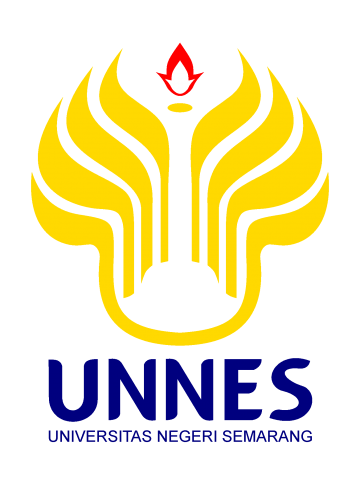 FAKTOR-FAKTOR YANG MEMPENGARUHI KUALITAS PEMBIAYAAN: PERSEPSI PEGAWAI BNI SYARIAH SEMARANGKuesioner PenelitianOlehIka AristaNIM 7211414119JURUSAN AKUNTANSIFAKULTAS EKONOMIUNIVERSITAS NEGERI SEMARANG2018Yth. Bapak/Ibu Responden PenelitianDi TempatAssalamu’alaikum Wr. Wb. Dengan Hormat, Dalam rangka memperoleh gelar sarjana pada Fakultas Ekonomi Jurusan Akuntansi Universitas Negeri Semarang, mahasiswa diwajibkan untuk menulis karya ilmiah berupa skripsi. Oleh karena itu, saya mohon kesediaan Bapak/Ibu/Saudara untuk mengisi kuesioner ini sesuai dengan pendapat dan keadaan yang sesungguhnya. Seluruh informasi yang Bapak/Ibu/Saudara berikan dalam kuesioner ini bersifat rahasia dan tidak berpengaruh apapun terhadap Bapak/Ibu/Saudara. Hal ini dikarenakan penelitian ini hanya digunakan untuk pengembangan ilmu. Selanjutnya saya mengucapkan terima kasih atas kesediaan Bapak/Ibu/Saudara yang telah meluangkan waktu untuk mengisi kuesioner ini. Tak lupa pula saya memohon maaf apabila dalam kuesioner ini terdapat beberapa pernyataan yang tidak berkenan dihati Bapak/Ibu/Saudara.Wassalamu’alaikum Wr. Wb.Semarang,     Agustus 2018Hormat saya,Ika Arista7211414119Identitas RespondenBerikan tanda centang (√) pada pilihan jawaban yang sesuai.Nama Responden		:Jenis Kelamin		: 	 Laki-laki		 PerempuanUsia			: 	 17-24 tahun		 35-44 tahun 25-34 tahun		 > 45 tahunLama Kerja		: 	 < 1 bulan		 7-12 bulan 1-6 bulan		 > 1 tahunPetunjuk Pengisian KuesionerTuliskan identitas Bapak/Ibu/Saudara/i terlebih dahulu pada kolom yang telah disediakan.Jawablah/berilah tanggapan pada setiap pernyataan yang ada dengan memilih salah satu dari empat alternatif jawaban yang telah disediakan. Jika hendak mengganti atau membenarkan jawaban, maka berilah tanda garis sejajar pada jawaban sebelumnya. Pilihlah jawaban dengan memberi tanda centang (√) pada kolom yang telah disediakan. Adapun keterangan pada masing-masing alternatif jawaban adalah sebagai berikut:SS	: Sangat SetujuS	: SetujuTS	: Tidak SetujuSTS	: Sangat Tidak SetujuKUESIONER PENELITIANTERIMA KASIHNo.PernyataanSSSTSSTSKualitas PembiayaanKualitas PembiayaanKualitas PembiayaanKualitas PembiayaanKualitas PembiayaanKualitas Pembiayaan1.Setiap pembiayaan yang disalurkan dapat dikembalikan oleh debitur sesuai dengan kesepakatan.2.Dana pembiayaan yang disalurkan kepada debitur benar-benar digunakan untuk memenuhi kebutuhan debitur.3.Debitur menggunakan dana pembiayaan untuk menjalankan dan mengembangkan usaha yang ditekuninya.4.Debitur merasa terbantu dalam memenuhi kebutuhan keuangannya dengan adanya pembiayaan yang diperoleh.5.Pihak bank syariah dapat memperoleh keuntungan dari kegiatan pembiayaan yang dilakukan.Kecukupan Dana PembiayaanKecukupan Dana PembiayaanKecukupan Dana PembiayaanKecukupan Dana PembiayaanKecukupan Dana PembiayaanKecukupan Dana Pembiayaan6.Sumber dana paling tinggi yang dimiliki oleh bank syariah berasal dari pihak ketiga.7.Modal utama dari para pemegang saham yang dimiliki oleh bank syariah menunjukkan porsi yang cukup tinggi.8.Bank syariah memiliki dana bagi hasil yang cukup tinggi melalui adanya akad kerja sama yang dilakukan. 9.Pembiayaan merupakan kegiatan operasional bank syariah yang membutuhkan dana yang cukup tinggi. 10.Bank syariah tidak pernah mengalami defisit dana.RisikoRisikoRisikoRisikoRisikoRisiko11.Risiko pembiayaan disebabkan karena debitur tidak kompeten dalam menjalankan usahanya.12.Beberapa debitur memiliki keahlian yang kurang dalam mengelola usaha yang dimiliki. 13.Risiko pembiayaan disebabkan nilai jaminan lebih kecil dibandingkan jumlah pembiayaan yang diberikan. 14.Risiko pembiayaan disebabkan usaha yang ditekuni oleh debitur tidak dapat bersaing dengan pasar. 15.Risiko pembiayaan disebabkan pembiayaan tidak sesuai dengan tujuan penggunaan. 16.Terdapat beberapa debitur yang sengaja dan lalai untuk tidak melunasi kewajibannya. Penilaian 5C KreditPenilaian 5C KreditPenilaian 5C KreditPenilaian 5C KreditPenilaian 5C KreditPenilaian 5C Kredit17.Mayoritas debitur pada bank syariah memiliki itikad dan tanggung jawab yang baik. 18.Watak/perilaku/gaya hidup yang dimiliki oleh mayoritas debitur sudah cukup baik.19.Mayoritas debitur memiliki komitmen yang tinggi dalam melakukan pelunasan pembiayaan. 20.Mayoritas debitur mampu membayar angsuran sesuai dengan kesepakatan. 21.Mayoritas debitur memiliki sumber penghasilan yang tetap.22.Mayoritas debitur memiliki beberapa tabungan/simpanan di bank lain. 23.Jaminan yang diberikan harus terjamin keaslian dokumennya dan benar-benar milik debitur yang bersangkutan. 24.Jaminan yang diberikan harus terjamin keaslian dokumennya dan benar-benar milik debitur yang bersangkutan. 25.Bisnis atau usaha yang dikelola oleh debitur mengalami perkembangan yang cukup baik. 26.Debitur jarang mengalami kerugian dalam menjalankan usahanya.AkuntabilitasAkuntabilitasAkuntabilitasAkuntabilitasAkuntabilitasAkuntabilitas27.Dalam melakukan kegiatan usahanya, debitur selalu tunduk pada peraturan yang berlaku.28.Segala tugas dan tanggung jawab dapat dilaksanakan dengan baik oleh debitur. 29.Kinerja yang dimiliki oleh debitur selalu memperlihatkan hasil yang optimal. 30.Debitur selalu memiliki motivasi yang tinggi dalam mengembangkan usahanya. 31.Selain memotivasi dirinya sendiri, debitur mampu memotivasi orang lain yang bekerja sama dengan debitur tersebut.32.Debitur mampu melakukan penyusunan anggaran untuk setiap kegiatan yang akan dilakukan.33Debitur mampu membuat laporan dengan baik terkait dengan kegiatan yang telah dilakukan. Sistem Pengendalian InternalSistem Pengendalian InternalSistem Pengendalian InternalSistem Pengendalian InternalSistem Pengendalian InternalSistem Pengendalian Internal34.Perusahaan memiliki struktur organisasi yang jelas yang mencerminkan tujuan bank syariah direncanakan, dilaksanakan, dikendalikan, dan direviu. 35.Seluruh pegawai bank syariah memiliki pemahaman mengenai manajemen risiko. 36.Pihak manajemen bank syariah mampu membuat keputusan mengenai bagaimana menangani risiko yang ada. 37.Informasi yang dihasilkan digunakan oleh  bank syariah dalam mengkomunikasikan peran, tanggung jawab, dan hal-hal penting lainnya berkenaan pelaporan keuangan.38.Terdapat pemisahan tugas untuk mengurangi peluang terjadinya kecurangan. 39Terdapat pembatasan jumlah  dana yang akan disalurkan kepada para debitur. 40.Pihak bank syariah menentukan batas pemberian pembiayaan untuk para debitur. 41.Pihak berwenang selalu melakukan pemantauan dan pemeriksaan mendadak terhadap seluruh pegawai dengan jadwal yang tidak teratur mengenai proses pembiayaan. 42.Terdapat proses tindak lanjut terhadap hasil pantauan dan pemeriksaan. Informasi AkuntansiInformasi AkuntansiInformasi AkuntansiInformasi AkuntansiInformasi AkuntansiInformasi Akuntansi43.Debitur hanya memiliki sedikit hutang44.Debitur memiliki beberapa piutang yang masih belum tertagih45.Debitur mampu menghasilkan suatu kinerja yang baik bagi perusahaan46.Segala informasi yang dibutuhkan oleh pihak lain telah dicantumkan dalam laporan yang dibuat47.Debitur mampu membuat laporan keuangan dengan lengkap dan akurat48.Debitur memiliki simpanan aset atau kekayaan yang cukup tinggi49.Seluruh aset atau kekayaan yang dimiliki oleh debitur dapat digunakan untuk melunasi kewajiban yang dimiliki50.Debitur mampu membuat suatu proyeksi mengenai biaya dan sumber dana51.Perusahaan yang debitur kelola memiliki nilai yang cukup tinggi di mata masyarakat